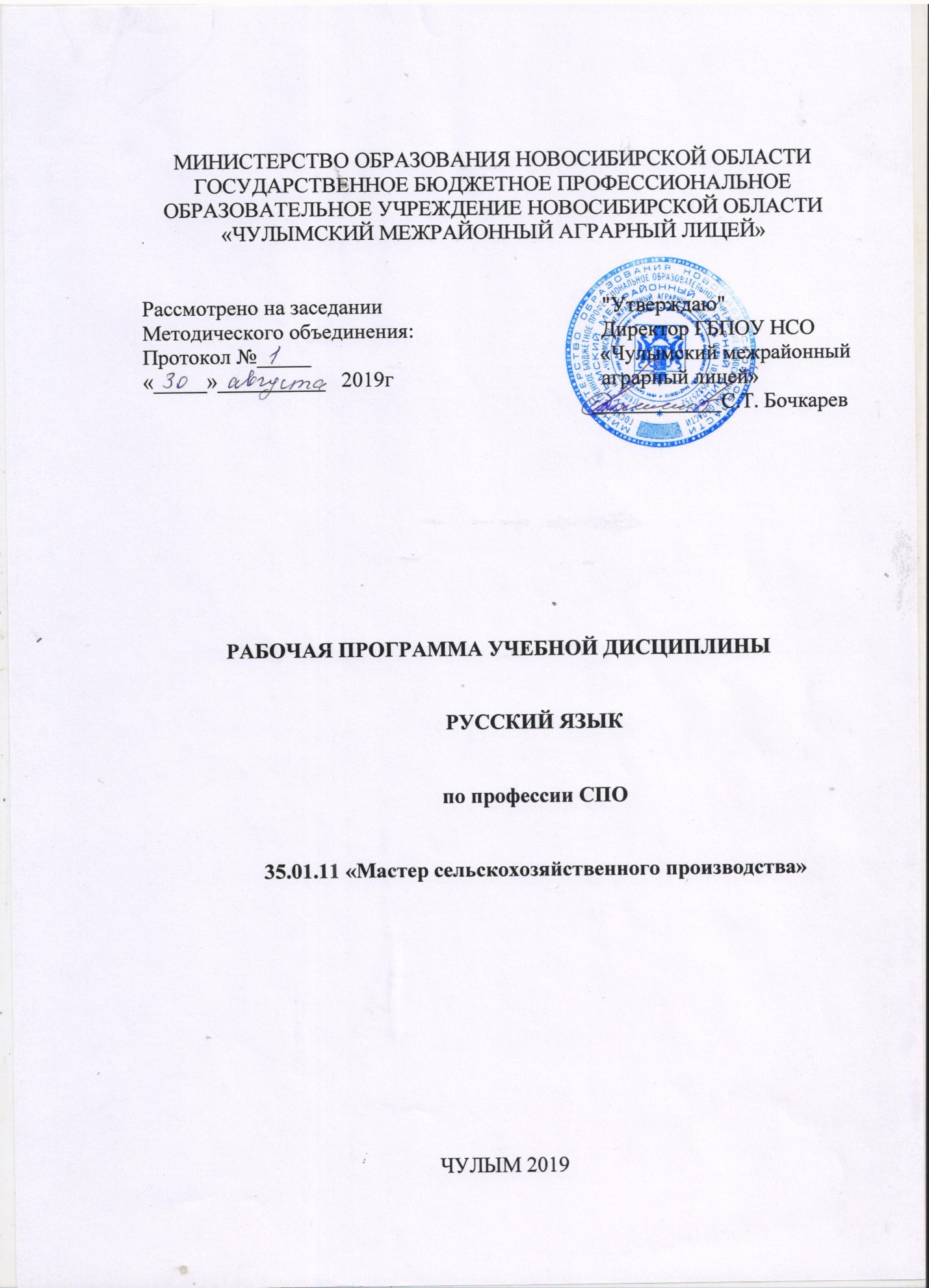 Данная рабочая программа разработана на основе Федерального Государственного Образовательного стандарта по профессиям среднего профессионального образования 35.01.11 «Мастер сельскохозяйственного производства».Организация-разработчик: ГБПОУ  НСО «Чулымский межрайонный аграрный лицей»Разработчик: Романова Ольга Геннадьевна - преподаватель высшей квалификационной категории;	Рекомендована экспертным советом по профессиональному образованию Федерального государственного учреждения Федерального института развития образования (ФГАУ ФИРО) от 23 июля 2015г.СОДЕРЖАНИЕ:1. паспорт  ПРОГРАММЫ УЧЕБНОЙ ДИСЦИПЛИНЫРусский языкОбласть применения программы	 Программа общеобразовательной учебной дисциплины «Русский язык» предназначена для изучения русского языка в профессиональных образовательных организациях СПО, реализующих образовательную программу среднего общего образования в пределах освоения основной профессиональной образовательной программы СПО (ОПОП СПО) на базе основного общего образования при подготовке квалифицированных рабочих, служащих и специалистов среднего звена. Программа разработана на основе требований ФГОС среднего общего образования, предъявляемых к структуре, содержанию и результатам освоения учебной дисциплины «Русский язык», в соответствии с Рекомендациями по организации получения среднего общего образования в пределах освоения образовательных программ среднего профессионального образования на базе основного общего образования с учетом Концепции преподавания русского языка и литературы в Российской Федерации утвержденной распоряжением Правительства Российской Федерации от 9 апреля 2016 г. № 637-р, и Примерной основной образовательной программы среднего общего образования, одобренной решением федерального учебнометодического объединения по общему образованию (протокол от 28 июня 2016 г. № 2/16-з).		 Программа может использоваться другими профессиональными образовательными организациями, реализующими образовательную программу среднего общего образования в пределах освоения ОПОП СПО на базе основного общего образования (ППКРС, ППССЗ). ОБЩАЯ ХАРАКТЕРИСТИКА УЧЕБНОЙ ДИСЦИПЛИНЫ «РУССКИЙ ЯЗЫК»Русский язык как средство познания действительности обеспечивает развитие интеллектуальных и творческих способностей обучающихся, развивает их абстрактное мышление, память и воображение, формирует навыки самостоятельной учебной деятельности, самообразования и самореализации личности.Содержание учебной дисциплины «Русский язык» в профессиональных образовательных организациях, реализующих образовательную программу среднего общего образования в пределах освоения ОПОП СПО на базе основного общего образования, обусловлено общей нацеленностью образовательного процесса на достижение личностных, метапредметных и предметных результатов обучения, что возможно на основе компетентностного подхода, который обеспечивает формирование и развитие коммуникативной, языковой и лингвистической (языковедческой) и культуроведческой  компетенций.В реальном образовательном процессе формирование указанных компетенций происходит при изучении каждой темы, поскольку все виды компетенций взаимосвязаны.Коммуникативная компетенция формируется в процессе работы по овладению обучающимися всеми видами речевой деятельности (слушанием, чтением, говорением, письмом) и основами культуры устной и письменной речи в процессе работы над особенностями употребления единиц языка в речи в соответствии с их коммуникативной целесообразностью. Это умения осознанно отбирать языковые средства для осуществления общения в соответствии с речевой ситуацией; адекватно понимать устную и письменную речь и воспроизводить ее содержание в необходимом объеме, создавать собственные связные высказывания разной жанрово-стилистической и типологической принадлежности.Формирование лингвистической (языковедческой) компетенции проходит в процессе систематизации знаний о языке, его устройстве, развитии и функционировании; овладения основными нормами русского литературного языка; совершенствования умения пользоваться различными лингвистическими словарями; обогащения словарного запаса и грамматического строя речи учащихся.Изучение русского языка в профессиональных образовательных организациях, реализующих образовательную программу среднего общего образования в пределах освоения ОПОП СПО на базе основного общего образования, имеет свои особенности в зависимости от профиля профессионального образования. Это выражается через содержание обучения, количество часов, выделяемых на изучение отдельных тем программы, глубину их освоения студентами, через объем и характер практических занятий, виды внеаудиторной самостоятельной работы студентов.При освоении профессий СПО и специальностей СПО технического, естественно-научного, социально-экономического профилей профессионального образования русский язык изучается на базовом уровне ФГОС среднего общего образования, при освоении специальностей СПО гуманитарного профиля профессионального образования русский язык изучается более углубленно как профильная учебная дисциплина, учитывающая специфику осваиваемых профессий или специальностей.При изучении русского языка на базовом уровне решаются задачи, связанные с формированием общей культуры, развития, воспитания и социализации личности.	Изучение русского языка как профильной учебной дисциплины предполагает обеспечить более высокий уровень языковой подготовки обучающихся. Особое внимание уделяется усвоению функциональных стилей речи и особенностям употребления языковых единиц в соответствии с речевой ситуацией. Усилена речевая направленность примерного содержания, что проявляется в увеличении часов на разделы «Язык и речь», «Функциональные стили» и др., в увеличении доли самостоятельной работы обучающихся и различных форм творческой деятельности (подготовки и защиты рефератов, индивидуальных проектов).При углубленном изучении русского языка у студентов формируются умения и навыки анализа коммуникативных характеристик речи, углубляются знания по культуре речи. С этих позиций большое значение придается анализу единиц языка в речи, использованию их в соответствии с речевой ситуацией и коммуникативной целесообразностью, подробно рассматриваются такие вопросы, как лексическая и грамматическая синонимия, роль и стилистическая функция порядка слов в предложении, изобразительно-выразительные средства языка и др.Русский язык представлен в программе перечнем не только тех дидактических единиц, которые отражают устройство языка, но и тех, которые обеспечивают речевую деятельность. Содержание учебной дисциплины ориентировано на синтез языкового, речемыслительного и духовного развития студентов, включает перечень лингвистических понятий, обозначающих языковые и речевые явления, указывает на особенности функционирования этих явлений и называет основные виды учебной деятельности, которые отрабатываются в процессе изучения данных понятий. Таким образом, создаются условия для успешной реализации деятельностного подхода к изучению русского языка.Использование электронных образовательных ресурсов позволяет разнообразить деятельность обучающихся, активизировать их внимание, повышает творческий потенциал личности, мотивацию к успешному усвоению учебного материала, воспитывает интерес к занятиям при изучении русского языка.Изучение общеобразовательной учебной дисциплины «Русский язык» завершается подведением итогов в форме экзамена в рамках промежуточной аттестации студентов в процессе освоения ОПОП СПО на базе основного общего образования с получением среднего общего образования (ППКРС, ППССЗ).Место учебной дисциплины в учебном планеУчебная дисциплина «Русский язык» является учебным предметом обязательной предметной области «Русский язык и литература» ФГОС среднего общего образования. В профессиональных образовательных организациях, реализующих образовательную программу среднего общего образования в пределах освоения ОПОП СПО на базе основного общего образования, учебная дисциплина «Русский язык» изучается в общеобразовательном цикле учебного плана ОПОП СПО на базе основного общего образования с получением среднего общего образования (ППКРС, ППССЗ).  В учебных планах ППКРС, ППССЗ учебная дисциплина «Русский язык» входит в состав общих общеобразовательных учебных дисциплин, формируемых из обязательных предметных областей ФГОС среднего общего образования, для профессий СПО или специальностей СПО соответствующего профиля профессионального образования. 1.2.Результаты освоения учебной дисциплиныОсвоение содержания учебной дисциплины «Русский язык» обеспечивает достижение студентами следующих результатов: личностных: - воспитание уважения к русскому (родному) языку, который сохраняет и отражает культурные и нравственные ценности, накопленные народом на протяжении веков, осознание связи языка и истории, культуры русского и других народов; - понимание роли родного языка как основы успешной социализации личности; - осознание эстетической ценности, потребности сохранить чистоту русского языка как явления национальной культуры; - формирование мировоззрения, соответствующего современному уровню развития науки и общественной практики, основанного на диалоге культур, а также различных форм общественного сознания, осознание своего места в поликультурном мире; - способность к речевому самоконтролю; оцениванию устных и письменных высказываний с точки зрения языкового оформления, эффективности достижения поставленных коммуникативных задач; - готовность и способность к самостоятельной, творческой и ответственной деятельности; - способность к самооценке на основе наблюдения за собственной речью, потребность речевого самосовершенствования; метапредметных: - владение всеми видами речевой деятельности: аудированием, чтением (пониманием), говорением, письмом; - владение языковыми средствами — умение ясно, логично и точно излагать свою точку зрения, использовать адекватные языковые средства; использование приобретенных знаний и умений для анализа языковых явлений на межпредметном уровне; - применение навыков сотрудничества со сверстниками, детьми младшего возраста, взрослыми в процессе речевого общения, образовательной, общественно полезной, учебно-исследовательской, проектной и других видах деятельности; - овладение нормами речевого поведения в различных ситуациях межличностного и межкультурного общения; - готовность и способность к самостоятельной информационно-познавательной деятельности, включая умение ориентироваться в различных источниках информации, критически оценивать и интерпретировать информацию, получаемую из различных источников; - умение извлекать необходимую информацию из различных источников: учебно-научных текстов, справочной литературы, средств массовой информации, информационных и коммуникационных технологий для решения когнитивных, коммуникативных и организационных задач в процессе изучения русского языка; предметных: - сформированность представлений о системе стилей языка художественной литературы;  - сформированность умений создавать устные и письменные монологические и диалогические высказывания различных типов и жанров в учебно-научной (на материале изучаемых учебных дисциплин), социально-культурной и деловой сферах общения; - владение навыками самоанализа и самооценки на основе наблюдений за собственной речью; - владение умением анализировать текст с точки зрения наличия в нем явной и скрытой, основной и второстепенной информации; - владение умением представлять тексты в виде тезисов, конспектов, аннотаций, рефератов, сочинений различных жанров; - сформированность представлений об изобразительно-выразительных возможностях русского языка; - сформированность умений учитывать исторический, историко-культурный контекст и контекст творчества писателя в процессе анализа текста; - способность выявлять в художественных текстах образы, темы и проблемы и выражать свое отношение к теме, проблеме текста в развернутых аргументированных устных и письменных высказываниях; - владение навыками анализа текста с учетом их стилистической и жанрово-родовой специфики; осознание художественной картины жизни, созданной в литературном произведении, в единстве эмоционального личностного восприятия и интеллектуального понимания; - сформированность представлений о системе стилей языка художественной литературы. 2. СТРУКТУРА И ПРИМЕРНОЕ СОДЕРЖАНИЕ УЧЕБНОЙ ДИСЦИПЛИНЫ2.1. Объем учебной дисциплины и виды учебной работы2.2.  Тематический план и содержание учебной дисциплины  «Русский язык»   Для характеристики уровня освоения учебного материала используются следующие обозначения:1. – ознакомительный (узнавание ранее изученных объектов, свойств); 2. – репродуктивный (выполнение деятельности по образцу, инструкции или под руководством).3. – продуктивный (планирование и самостоятельное выполнение деятельности, решение проблемных задач).  3. Контроль и оценка результатов освоения УЧЕБНОЙ Дисциплины 3.1. Контроль и оценка результатов освоения учебной дисциплины «Русский язык»  осуществляется преподавателем в процессе проведения практических занятий, тестирования, а также выполнения студентов индивидуальных заданий, проектов, исследований.4. УСЛОВИЯ РЕАЛИЗАЦИИ УЧЕБНОЙ ДИСЦИПЛИНЫ 4.1.  Требования к минимальному материально-техническому обеспечению Реализация учебной дисциплины требует наличие учебного кабинета. Оборудование учебного кабинета: - посадочные места по количеству студентов; - рабочее место преподавателя; - учебно-методическое обеспечение. Технические средства обучения: компьютер, мультимедиа-проектор. 4.2. Информационное обеспечение обучения РЕКОМЕНДУЕМАЯ ЛИТЕРАТУРА Для студентов Антонова Е.С., Воителева Т.М. Русский язык: учебник для студентов профессиональных образовательных организаций, осваивающих профессии и специальности СПО. – М.: 2017. Антонова Е.С., Воителева Т.М. Русский язык: пособие для подготовки к ЕГЭ: учеб. пособие для студентов профессиональных образовательных организаций, осваивающих профессии и специальности СПО. – М.: 2017. Антонова Е.С., Воителева Т.М. Русский язык: электронный учебнометодический комплекс для студентов профессиональных образовательных организаций, осваивающих профессии и специальности СПО. – М.: 2017. Воителева Т.М. Русский язык: сборник упражнений: учеб. пособие для студентов профессиональных образовательных организаций, осваивающих профессии и специальности СПО – М.: 2015. Для преподавателей Об образовании в Российской Федерации: федер. закон от 29.12. 2012 № 273-ФЗ (в ред. Федеральных законов от 07.05.2013 № 99-ФЗ, от 07.06.2013 № 120-ФЗ, от 02.07.2013 № 170-ФЗ, от 23.07.2013 № 203-ФЗ, от 25.11.2013 № 317-ФЗ, от 03.02.2014 № 11-ФЗ, от 03.02.2014 № 15-ФЗ, от 05.05.2014 № 84-ФЗ, от 27.05.2014 № 135-ФЗ, от 04.06.2014 № 148-ФЗ, с изм., внесенными Федеральным законом от 04.06.2014 № 145-ФЗ, в ред. от 03.07.2016, с изм. от 19.12.2016 ). Приказ Министерства образования и науки РФ от 31 декабря 2015 г. N 1578 "О внесении изменений в федеральный государственный образовательный стандарт среднего общего образования, утвержденный приказом Министерства образования и науки Российской Федерации от 17 мая 2012 г. N 413». Концепция преподавания русского языка и литературы в Российской Федерации, утвержденная распоряжением Правительства Российской Федерации от 9 апреля 2016 г. № 637-р. Примерная основная образовательная программа среднего общего образования, одобренная решением федерального учебно-методического объединения по общему образованию (протокол от 28 июня 2016 г. № 2/16-з).Интернет–источники:Сайт Министерства образования и науки РФ  http://mon.gov.ru/. Российский образовательный портал www.edu.ru. Сайт ФГОУ Федеральный институт развития образования http://www.firo.ru/.  Сайт Федерального агентства по образованию РФ www.ed.gov.ruhttp://umk-spo.biz/articles/kontrol/polog-itog-kontr.  Материалы Интернет-форума для преподавателей СПО «Профобразование»: http://www.profobrazovanie.org.  Социальная сеть работников образования nsportal.ru http://nsportal.ru/shkola/. стр.паспорт учебной дисциплины «Русский язык»4-10СТРУКТУРА и содержание УЧЕБНОЙ ДИСЦИПЛИНЫ10-20Контроль и оценка результатов Освоения учебной дисциплины21-25условия реализации  ПРОГРАММЫ учебной дисциплины26 Вид учебной работыКоличество часов (базовый уровень) Количество часов (базовый уровень) Максимальная учебная нагрузка (всего)171171Обязательная аудиторная учебная нагрузка (всего) 114114в том числе:практические занятия4848индивидуальный проект10% от обязательной аудиторной учебной нагрузки10% от обязательной аудиторной учебной нагрузкиСамостоятельная работа обучающегося (всего)5757Промежуточная  аттестация в форме письменного экзаменаПромежуточная  аттестация в форме письменного экзаменаНаименование разделов и темСодержание учебного материала, лабораторные и практические занятия, самостоятельная работа студентовСодержание учебного материала, лабораторные и практические занятия, самостоятельная работа студентовСодержание учебного материала, лабораторные и практические занятия, самостоятельная работа студентовОбъем часовУровень освоенияI курс. I полугодие. I курс. I полугодие. I курс. I полугодие. I курс. I полугодие. I курс. I полугодие. I курс. I полугодие. Введение. (2 часа)Содержание учебного материалаСодержание учебного материалаСодержание учебного материала1+1Введение. (2 часа)  Язык как система. Основные уровни языка. Русский язык в современном мире.  Язык как система. Основные уровни языка. Русский язык в современном мире.  Язык как система. Основные уровни языка. Русский язык в современном мире.11Введение. (2 часа)Практические занятия:Практические занятия:Практические занятия:1Введение. (2 часа)Входной контрольный диктант.Входной контрольный диктант.Входной контрольный диктант.13Тема 1. Язык и речь. Функциональные стили речи (19 часов)Содержание учебного материалаСодержание учебного материалаСодержание учебного материала14+5Тема 1. Язык и речь. Функциональные стили речи (19 часов)11Основные требования к речи: правильность, точность, выразительность, уместность употребления языковых средств.11Тема 1. Язык и речь. Функциональные стили речи (19 часов)22Функциональные стили речи (научный, официально-деловой, публицистический), разговорная речь и язык художественной литературы как разновидности современного русского языка.12Тема 1. Язык и речь. Функциональные стили речи (19 часов)33Разговорный стиль речи, его основные признаки, сфера использования.  12Тема 1. Язык и речь. Функциональные стили речи (19 часов)44Научный стиль речи. Основные признаки научного стиля, сфера его использования, назначение, основные жанры научного стиля: доклад, статья, сообщение и др.12Тема 1. Язык и речь. Функциональные стили речи (19 часов)55Официально-деловой стиль речи, его признаки, сфера использования, назначение. Жанры официально-делового стиля: заявление, доверенность, расписка, резюме.12Тема 1. Язык и речь. Функциональные стили речи (19 часов)66Жанры официально-делового стиля: автобиография, объяснительная записка и другие.12Тема 1. Язык и речь. Функциональные стили речи (19 часов)77Публицистический стиль речи, сфера его использования, назначение Основные жанры публицистического стиля.12Тема 1. Язык и речь. Функциональные стили речи (19 часов)88Основы ораторского искусства. Подготовка публичной речи. Особенности построения публичного выступления.12Тема 1. Язык и речь. Функциональные стили речи (19 часов)99Художественный стиль речи, его основные признаки: образность, использование изобразительно-выразительных средств и др. 12Тема 1. Язык и речь. Функциональные стили речи (19 часов)1010Текст как произведение речи. Признаки, структура текста.12Тема 1. Язык и речь. Функциональные стили речи (19 часов)1111Сложное синтаксическое целое. Тема, основная мысль текста.11Тема 1. Язык и речь. Функциональные стили речи (19 часов)1212Средства и виды связи предложений в тексте. Информационная переработка текста (план, тезисы, конспект, реферат, аннотация). Абзац как средство смыслового членения текста.11Тема 1. Язык и речь. Функциональные стили речи (19 часов)1313Функционально-смысловые типы речи (повествование, описание, рассуждение).12Тема 1. Язык и речь. Функциональные стили речи (19 часов)1414Лингвостилистический анализ текста.12Тема 1. Язык и речь. Функциональные стили речи (19 часов)Практические занятия:Практические занятия:Практические занятия:5Тема 1. Язык и речь. Функциональные стили речи (19 часов)1Анализ основных стилевых разновидностей письменной и устной речи. Определение типа, стиля, жанра текста (по заданному способу). Анализ основных стилевых разновидностей письменной и устной речи. Определение типа, стиля, жанра текста (по заданному способу). 12Тема 1. Язык и речь. Функциональные стили речи (19 часов)2Лингвостилистический (стилистический, речеведческий) анализ текста. Освоение видов переработки текста.Лингвостилистический (стилистический, речеведческий) анализ текста. Освоение видов переработки текста.12Тема 1. Язык и речь. Функциональные стили речи (19 часов)3Анализ структуры текста.Анализ структуры текста.12Тема 1. Язык и речь. Функциональные стили речи (19 часов)4Изучение особенностей построения текста разных функциональных типов. Изучение особенностей построения текста разных функциональных типов. 12Тема 1. Язык и речь. Функциональные стили речи (19 часов)5Составление связного высказывания на заданную тему, в том числе на лингвистическую.Составление связного высказывания на заданную тему, в том числе на лингвистическую.12Тема 1. Язык и речь. Функциональные стили речи (19 часов)Самостоятельная работа студента:Самостоятельная работа студента:Самостоятельная работа студента:6Тема 1. Язык и речь. Функциональные стили речи (19 часов)1Сам. работа №1. Написать эссе на тему « Нуждается ли язык в защите и как она должна выражаться?Сам. работа №1. Написать эссе на тему « Нуждается ли язык в защите и как она должна выражаться?23Тема 1. Язык и речь. Функциональные стили речи (19 часов)2Сам. работа №2. Анализ текстов разных стилей речи.Сам. работа №2. Анализ текстов разных стилей речи.2Тема 1. Язык и речь. Функциональные стили речи (19 часов)3Сам. работа №3. Составить автобиографию и резюме.Сам. работа №3. Составить автобиографию и резюме.23Тема 2. Фонетика, орфоэпия, графика, орфография (15 часов)Содержание учебного материалаСодержание учебного материалаСодержание учебного материала7+8Тема 2. Фонетика, орфоэпия, графика, орфография (15 часов)1Фонетические единицы. Ударение словесное и логическое. Совершенствование культуры восприятия устной монологической и диалогической речи.Фонетические единицы. Ударение словесное и логическое. Совершенствование культуры восприятия устной монологической и диалогической речи.12Тема 2. Фонетика, орфоэпия, графика, орфография (15 часов)2Соотношение буквы и звука. Фонетическая фраза. Ударение словесное и логическое. Ассонанс, аллитерация.Соотношение буквы и звука. Фонетическая фраза. Ударение словесное и логическое. Ассонанс, аллитерация.12Тема 2. Фонетика, орфоэпия, графика, орфография (15 часов)3Орфоэпические нормы. Роль орфоэпии в устном общении.Орфоэпические нормы. Роль орфоэпии в устном общении.12Тема 2. Фонетика, орфоэпия, графика, орфография (15 часов)4Особенности произношения иноязычных слов, а также русских имен и отчеств.Особенности произношения иноязычных слов, а также русских имен и отчеств.12Тема 2. Фонетика, орфоэпия, графика, орфография (15 часов)5Основные нормы современного литературного произношения: произношение безударных гласных звуков, некоторых согласных, сочетаний гласных.Основные нормы современного литературного произношения: произношение безударных гласных звуков, некоторых согласных, сочетаний гласных.12Тема 2. Фонетика, орфоэпия, графика, орфография (15 часов)6Употребление буквы ь. Правописание о/е после шипящих и ц.Употребление буквы ь. Правописание о/е после шипящих и ц.12Тема 2. Фонетика, орфоэпия, графика, орфография (15 часов)7Правописание приставок на з- / с-. Правописание и/ы после приставок.Правописание приставок на з- / с-. Правописание и/ы после приставок.12Тема 2. Фонетика, орфоэпия, графика, орфография (15 часов)Практические занятия:Практические занятия:Практические занятия:8Тема 2. Фонетика, орфоэпия, графика, орфография (15 часов)1Сопоставление устной и письменной речи.Сопоставление устной и письменной речи.12Тема 2. Фонетика, орфоэпия, графика, орфография (15 часов)2Правописание безударных гласных, звонких и глухих согласных. Правописание безударных гласных, звонких и глухих согласных. 12Тема 2. Фонетика, орфоэпия, графика, орфография (15 часов)3Правописание О/Ё после шипящих и Ц. Правописание приставок на 3 - / С -.Правописание О/Ё после шипящих и Ц. Правописание приставок на 3 - / С -.12Тема 2. Фонетика, орфоэпия, графика, орфография (15 часов)4Фонетический анализ слова (разбор).Фонетический анализ слова (разбор).12Тема 2. Фонетика, орфоэпия, графика, орфография (15 часов)5Орфоэпический анализ слова (разбор).Орфоэпический анализ слова (разбор).12Тема 2. Фонетика, орфоэпия, графика, орфография (15 часов)6Графический анализ слова (разбор).Графический анализ слова (разбор).12Тема 2. Фонетика, орфоэпия, графика, орфография (15 часов)7Наблюдение над функционированием правил орфографии и пунктуации в образцах письменных текстов.Наблюдение над функционированием правил орфографии и пунктуации в образцах письменных текстов.12Тема 2. Фонетика, орфоэпия, графика, орфография (15 часов)8Контрольная работа за 1 полугодие.Контрольная работа за 1 полугодие.13Тема 2. Фонетика, орфоэпия, графика, орфография (15 часов)Самостоятельная работа студента: Самостоятельная работа студента: Самостоятельная работа студента: 7Тема 2. Фонетика, орфоэпия, графика, орфография (15 часов)1 Выполнение домашних заданий по теме №2.  Выполнение домашних заданий по теме №2. 53Тема 2. Фонетика, орфоэпия, графика, орфография (15 часов)2Составление словаря трудных слов.Составление словаря трудных слов.231 курс. II полугодие.1 курс. II полугодие.1 курс. II полугодие.1 курс. II полугодие.1 курс. II полугодие.Тема 3.Лексикология ифразеология (15 часов)Содержание учебного материалаСодержание учебного материалаСодержание учебного материала12+3Тема 3.Лексикология ифразеология (15 часов)11Слово и его лексическое значение. Однозначность и многозначность слова. Употребление слова в строгом соответствии с его лексическим значением – важное условие речевого общения. 12Тема 3.Лексикология ифразеология (15 часов)22Многозначность слова. Прямое и переносное значение слова.Тема 3.Лексикология ифразеология (15 часов)33Смысловые отношения между словами. Формирование умения определять смысловые отношения между словами. 12Тема 3.Лексикология ифразеология (15 часов)44Метафора, метонимия как выразительные средства языка.Тема 3.Лексикология ифразеология (15 часов)55Синонимы, антонимы, омонимы, паронимы, их значение в контексте. Отличие омонимов, паронимов от многозначных слов.12Тема 3.Лексикология ифразеология (15 часов)66Русская лексика с точки зрения ее происхождения (исконно русская, заимствованная лексика, старославянизмы). 12Тема 3.Лексикология ифразеология (15 часов)77Лексика с точки зрения ее употребления: нейтральная, книжная, лексика устной речи (жаргонизмы, арготизмы, диалектизмы).Тема 3.Лексикология ифразеология (15 часов)88Терминологическая лексика. Профессионализмы.Тема 3.Лексикология ифразеология (15 часов)99Активный и пассивный словарный запас; архаизмы, историзмы, неологизмы. Особенности русского речевого этикета.12Тема 3.Лексикология ифразеология (15 часов)1010Лексика, обозначающая предметы и явления традиционного русского быта.Тема 3.Лексикология ифразеология (15 часов)1111Фольклорная лексика и фразеология. Русские пословицы и поговорки.Тема 3.Лексикология ифразеология (15 часов)1212Фразеологизмы. Отличие фразеологизма от слова. Употребление фразеологизмов в речи. Афоризмы. Лексические и фразеологические словари. Лексико-фразеологический разбор.12Тема 3.Лексикология ифразеология (15 часов)Практические занятия:Практические занятия:Практические занятия:3Тема 3.Лексикология ифразеология (15 часов)11Лексические нормы. Лингвистическое исследование лексических и фразеологических единиц — выведение алгоритма лексического анализа.13Тема 3.Лексикология ифразеология (15 часов)22Лексический и фразеологический анализ слова.13Тема 3.Лексикология ифразеология (15 часов)33Лексические ошибки и их исправление.13Тема 3.Лексикология ифразеология (15 часов)Самостоятельная  работа студента:Самостоятельная  работа студента:Самостоятельная  работа студента:5Тема 3.Лексикология ифразеология (15 часов)11Выполнение домашних заданий по теме №3. 33Тема 3.Лексикология ифразеология (15 часов)22Работа со словарями.23Тема 4. Морфемика, словообразование (15 часов)Содержание учебного материалаСодержание учебного материалаСодержание учебного материала10+5Тема 4. Морфемика, словообразование (15 часов)11Состав слова. Виды морфем.11Тема 4. Морфемика, словообразование (15 часов)22Порядок морфемного  разбора слова.  12Тема 4. Морфемика, словообразование (15 часов)33Понятия производной и производящей основ.12Тема 4. Морфемика, словообразование (15 часов)44Словообразовательный анализ слова.12Тема 4. Морфемика, словообразование (15 часов)55Способы  словообразования. Морфологические способы словообразования.12Тема 4. Морфемика, словообразование (15 часов)66Способы  словообразования. Неморфологические способы словообразования.12Тема 4. Морфемика, словообразование (15 часов)77Правописание сложных слов с дефисом.12Тема 4. Морфемика, словообразование (15 часов)88Понятие об этимологии. Этимологический анализ слова.12Тема 4. Морфемика, словообразование (15 часов)99Многозначность и омонимия, синонимия и антонимия морфем.12Тема 4. Морфемика, словообразование (15 часов)1010Правописание морфем. Чередующиеся гласные в корнях слов. Правописание приставок при- / пре-.12Тема 4. Морфемика, словообразование (15 часов)Практические занятия: Практические занятия: Практические занятия: 5Тема 4. Морфемика, словообразование (15 часов)11Морфемный анализ для понимания внутренней формы слова. 12Тема 4. Морфемика, словообразование (15 часов)22Словообразовательный анализ для понимания внутренней формы слова. Этимологический анализ для понимания внутренней формы слова, наблюдения за историческими процессами.12Тема 4. Морфемика, словообразование (15 часов)33Правописание чередующихся гласных в корнях слов.12Тема 4. Морфемика, словообразование (15 часов)44Правописание приставок ПРИ, ПРЕ.12Тема 4. Морфемика, словообразование (15 часов)55 Итоговая контрольная работа за 1 курс.12Тема 4. Морфемика, словообразование (15 часов)Самостоятельная работа студента: Самостоятельная работа студента: Самостоятельная работа студента: 10Тема 4. Морфемика, словообразование (15 часов)11Анализ происхождения и изменения в структуре слов с использованием этимологического словаря. Установление этимологического родства групп слов.432.2.Выполнение домашних заданий по теме №4.632 курс. I полугодие. 2 курс. I полугодие. 2 курс. I полугодие. 2 курс. I полугодие. 2 курс. I полугодие. 2 курс. I полугодие. Тема 5. Морфология и законы правописания (14 часов)Содержание учебного материалаСодержание учебного материалаСодержание учебного материала12+4Тема 5. Морфология и законы правописания (14 часов)1.1.Имя существительное. Склонение существительных. Их правописание. Правописание сложных существительных.12Тема 5. Морфология и законы правописания (14 часов)2.2.Употребление форм имен существительных в речи. Морфологический разбор имени существительного.  12Тема 5. Морфология и законы правописания (14 часов)3.3.Имя прилагательное. Лексико-грамматические разряды имен прилагательных. Степени сравнения имен прилагательных. Правописание суффиксов и окончаний имен прилагательных.12Тема 5. Морфология и законы правописания (14 часов)4.4.Правописание и употребление имён прилагательных. Морфологический разбор имени прилагательного. 12Тема 5. Морфология и законы правописания (14 часов)5.5.Глагол и его формы. Грамматические признаки глагола.12Тема 5. Морфология и законы правописания (14 часов)6.6.Правописание и употребление глаголов. Морфологический разбор глагола.12Тема 5. Морфология и законы правописания (14 часов)7.7.Лексико-грамматические разряды имен числительных. Правописание числительных. Разряды и правописание  местоимений. 12Тема 5. Морфология и законы правописания (14 часов)8.8.Морфологический разбор имени числительного. Употребление числительных в речи. Сочетание числительных оба, обе, двое, трое и других с существительными разного рода.12Тема 5. Морфология и законы правописания (14 часов)9.9. Грамматические признаки наречия. Морфологический разбор наречия. Правописание. Слова категории состояния.  12Тема 5. Морфология и законы правописания (14 часов)1010Служебные части речи. Междометия и звукоподражательные слова.12Тема 5. Морфология и законы правописания (14 часов)Практические занятия:Практические занятия:Практические занятия:4Тема 5. Морфология и законы правописания (14 часов)1Исследование текста с целью освоения основных понятий морфологии: грамматические категории и грамматические значения; выведение алгоритма морфологического разбора.Исследование текста с целью освоения основных понятий морфологии: грамматические категории и грамматические значения; выведение алгоритма морфологического разбора.12Тема 5. Морфология и законы правописания (14 часов)2Наблюдение над значением словоформ разных частей речи и их функциями в тексте.Наблюдение над значением словоформ разных частей речи и их функциями в тексте.12Тема 5. Морфология и законы правописания (14 часов)3Образование слов и форм слов разных частей речи с помощью различных словообразовательных моделей и способов словообразования и словоизменения; использование способа разграничения слов-омонимов, принадлежащих к разным частям речи.Образование слов и форм слов разных частей речи с помощью различных словообразовательных моделей и способов словообразования и словоизменения; использование способа разграничения слов-омонимов, принадлежащих к разным частям речи.12Тема 5. Морфология и законы правописания (14 часов)4Подобрать материал для одного из сообщений: «Существительное как часть речи», «Прилагательное как часть речи», «Глагол как часть речи», «Местоимение как часть речи», «Наречие как часть речи».Подобрать материал для одного из сообщений: «Существительное как часть речи», «Прилагательное как часть речи», «Глагол как часть речи», «Местоимение как часть речи», «Наречие как часть речи».13Тема 5. Морфология и законы правописания (14 часов)Самостоятельная работа студента: Самостоятельная работа студента: Самостоятельная работа студента: 15Тема 5. Морфология и законы правописания (14 часов)1Работа с лингвистическими словарями, изучение лекционного материала.Работа с лингвистическими словарями, изучение лекционного материала.3Тема 5. Морфология и законы правописания (14 часов)2Написание рефератов.Написание рефератов.4Тема 5. Морфология и законы правописания (14 часов)3Выполнение домашних заданий по теме №5, проектная деятельность.Выполнение домашних заданий по теме №5, проектная деятельность.8Тема 6. Синтаксис и пунктуация (10 часов)Тема 6. Синтаксис и пунктуация (24 часа)Содержание учебного материалаСодержание учебного материалаСодержание учебного материала2+22Тема 6. Синтаксис и пунктуация (10 часов)Тема 6. Синтаксис и пунктуация (24 часа)1Основные единицы синтаксиса. Основные единицы синтаксиса. 11Тема 6. Синтаксис и пунктуация (10 часов)Тема 6. Синтаксис и пунктуация (24 часа)2Виды связи слов в словосочетании.Виды связи слов в словосочетании.11Тема 6. Синтаксис и пунктуация (10 часов)Тема 6. Синтаксис и пунктуация (24 часа)Практические занятия:Практические занятия:Практические занятия:22Тема 6. Синтаксис и пунктуация (10 часов)Тема 6. Синтаксис и пунктуация (24 часа)1Словосочетание. Типы синтаксической связи. Словосочетание. Типы синтаксической связи. 12Тема 6. Синтаксис и пунктуация (10 часов)Тема 6. Синтаксис и пунктуация (24 часа)2Синтаксический разбор словосочетаний. Значение словосочетания в построении предложения. Синтаксический разбор словосочетаний. Значение словосочетания в построении предложения. 12Тема 6. Синтаксис и пунктуация (10 часов)Тема 6. Синтаксис и пунктуация (24 часа)3Виды словосочетаний (именные, глагольные, наречные).Виды словосочетаний (именные, глагольные, наречные).12Тема 6. Синтаксис и пунктуация (10 часов)Тема 6. Синтаксис и пунктуация (24 часа)4Простое предложение. Структура простого предложения.Простое предложение. Структура простого предложения.12Тема 6. Синтаксис и пунктуация (10 часов)Тема 6. Синтаксис и пунктуация (24 часа)5 Виды предложений по цели высказывания; восклицательные предложения. Интонационное богатство русской речи.Виды предложений по цели высказывания; восклицательные предложения. Интонационное богатство русской речи.12Тема 6. Синтаксис и пунктуация (10 часов)Тема 6. Синтаксис и пунктуация (24 часа)6Логическое ударение. Прямой и обратный порядок слов. Стилистические функции и роль порядка слов в предложении.Логическое ударение. Прямой и обратный порядок слов. Стилистические функции и роль порядка слов в предложении.12Тема 6. Синтаксис и пунктуация (10 часов)Тема 6. Синтаксис и пунктуация (24 часа)7Структура  простого предложения (односоставные и двусоставные).Структура  простого предложения (односоставные и двусоставные).12Тема 6. Синтаксис и пунктуация (10 часов)Тема 6. Синтаксис и пунктуация (24 часа)8Итоговая контрольная работа за 1 полугодие 2 курса.Итоговая контрольная работа за 1 полугодие 2 курса.12Тема 6. Синтаксис и пунктуация (10 часов)Тема 6. Синтаксис и пунктуация (24 часа)2 курс. II полугодие. 2 курс. II полугодие. 2 курс. II полугодие. 2 курс. II полугодие. 2 курс. II полугодие. Тема 6. Синтаксис и пунктуация (10 часов)Тема 6. Синтаксис и пунктуация (24 часа)11Подлежащее и способы его выражения. Сказуемое и его типы.12Тема 6. Синтаксис и пунктуация (10 часов)Тема 6. Синтаксис и пунктуация (24 часа)22Второстепенные члены предложения.  Определение.12Тема 6. Синтаксис и пунктуация (10 часов)Тема 6. Синтаксис и пунктуация (24 часа)33Приложение. Дополнение. Обстоятельство.12Тема 6. Синтаксис и пунктуация (10 часов)Тема 6. Синтаксис и пунктуация (24 часа)44Односоставные предложения. 12Тема 6. Синтаксис и пунктуация (10 часов)Тема 6. Синтаксис и пунктуация (24 часа)55Неполные предложения.12Тема 6. Синтаксис и пунктуация (10 часов)Тема 6. Синтаксис и пунктуация (24 часа)66Простое осложнённое предложение. Предложения с однородными членами. Пунктуация при однородных членах предложения.12Тема 6. Синтаксис и пунктуация (10 часов)Тема 6. Синтаксис и пунктуация (24 часа)77Предложения с обособленными членами.12Тема 6. Синтаксис и пунктуация (10 часов)Тема 6. Синтаксис и пунктуация (24 часа)88Предложения с обращениями.Тема 6. Синтаксис и пунктуация (10 часов)Тема 6. Синтаксис и пунктуация (24 часа)99Предложения с вводными конструкциями.12Тема 6. Синтаксис и пунктуация (10 часов)Тема 6. Синтаксис и пунктуация (24 часа)1010Знаки препинания при цитатах. Оформление диалога. Знаки препинания при диалоге.12Тема 6. Синтаксис и пунктуация (10 часов)Тема 6. Синтаксис и пунктуация (24 часа)1111Сложное предложение.2Тема 6. Синтаксис и пунктуация (10 часов)Тема 6. Синтаксис и пунктуация (24 часа)1212Сложносочиненное предложение. Знаки препинания в сложносочиненном предложении. 12Тема 6. Синтаксис и пунктуация (10 часов)Тема 6. Синтаксис и пунктуация (24 часа)1313Синонимика сложносочиненных предложений с различными союзами. Употребление сложносочиненных предложений в речи.12Тема 6. Синтаксис и пунктуация (10 часов)Тема 6. Синтаксис и пунктуация (24 часа)1414Сложноподчиненное предложение. Знаки препинания в сложноподчиненном предложении.12Тема 6. Синтаксис и пунктуация (10 часов)Тема 6. Синтаксис и пунктуация (24 часа)1515Многочленное сложноподчинённое предложение.12Тема 6. Синтаксис и пунктуация (10 часов)Тема 6. Синтаксис и пунктуация (24 часа)1616Бессоюзное сложное предложение.12Тема 6. Синтаксис и пунктуация (10 часов)Тема 6. Синтаксис и пунктуация (24 часа)1717Сложные предложения с разными видами связи.12Тема 6. Синтаксис и пунктуация (10 часов)Тема 6. Синтаксис и пунктуация (24 часа)1818Сложное синтаксическое целое.12Тема 6. Синтаксис и пунктуация (10 часов)Тема 6. Синтаксис и пунктуация (24 часа)1919Прямая и косвенная речь. Знаки препинания при прямой речи. Замена прямой речи косвенной. 12Тема 6. Синтаксис и пунктуация (10 часов)Тема 6. Синтаксис и пунктуация (24 часа)2020Способы передачи чужой речи.12Тема 6. Синтаксис и пунктуация (10 часов)Тема 6. Синтаксис и пунктуация (24 часа)2121Синтаксические значения сложных бессоюзных предложений.12Тема 6. Синтаксис и пунктуация (10 часов)Тема 6. Синтаксис и пунктуация (24 часа)2222Порядок синтаксического разбора предложений.Тема 6. Синтаксис и пунктуация (10 часов)Тема 6. Синтаксис и пунктуация (24 часа)2323Синтаксический разбор предложений.Тема 6. Синтаксис и пунктуация (10 часов)Тема 6. Синтаксис и пунктуация (24 часа)2424Подготовка к итоговой аттестации.12Самостоятельная работа студента: Самостоятельная работа студента: Самостоятельная работа студента: 1411Типы словосочетаний. Грамматическая основа предложения. Знаки препинания. 2322Синтаксический разбор предложений.4333Выполнение домашних заданий по теме №6.83Результаты обучения(освоенные умения, усвоенные знания)Формы и методы контроля и оценки результатов обучения 12Умения:- осуществлять речевой самоконтроль; оценивать устные и письменные высказывания с точки зрения языкового оформления, эффективности достижения поставленных коммуникативных задач; -  устные сообщения обучающегося (доклад, реферат); - устный опрос обучающегося;- индивидуальный проект.- анализировать языковые единицы с точки зрения правильности, точности и уместности их употребления;-   выборочный диктант с языковым разбором;- языковой анализ текста: устные и письменные высказывания текстов с точки зрения языкового оформления, уместности, эффективности достижения поставленных коммуникативных задач; - анализ языковых единиц с точки зрения правильности, точности и уместности их употребления;- индивидуальный проект.- проводить лингвистический анализ текстов различных функциональных стилей и разновидностей языка;-  карточки с заданиями;- лингвистический анализ текста:  лингвистический анализ языковых явлений и  текстов различных функциональных стилей и разновидностей языка;- индивидуальный проект.- использовать основные виды чтения (ознакомительно-изучающее, ознакомительно-реферативное и др.) в зависимости от коммуникативной задачи; -     аудирование;-  чтение текстов разных стилей речи (учитывается ораторское искусство обучающегося).- разные виды чтения в зависимости от коммуникативной задачи и характера текста: просмотровое, ознакомительное, изучающее, ознакомительно-изучающее, ознакомительно-реферативное и др.;- индивидуальный проект.- извлекать необходимую информацию из различных источников: учебно-научных текстов, справочной литературы, средств массовой информации, в том числе представленных в электронном виде на различных информационных носителях;-      Работа со словарями.-   творческие работы обучающегося (статья, заметка, репортаж публицистического стиля; эссе художественного стиля);-  оформление деловых бумаг (резюме, заметка, статья);- работа с различными информационными источниками: учебно-научными текстами, справочной литературой, средствами массовой информации (в том числе представленных в электронном виде), конспектирование.-     фронтальный опрос;- индивидуальный проект.- создавать устные и письменные монологические и диалогические высказывания различных типов и жанров в учебно-научной (на материале изучаемых учебных дисциплин), социально-культурной и деловой сферах общения;- построение диалогов разговорного стиля;- доклад обучающегося (учитывается ораторское искусство);- создание  устных высказываний  различных типов и жанров в учебно-научной,  социально-культурной и деловой сферах общения, с учётом основных орфоэпических, лексических, грамматических норм современного русского литературного языка, применяемых в практике речевого общения;- индивидуальный проект.- применять в практике речевого общения основные орфоэпические, лексические, грамматические нормы современного русского литературного языка; -  фонетический разбор слова;-  морфемный разбор слова; -  орфоэпический анализ слова;- орфографический диктант: учитываются умения обучающегося производить разбор звуков речи, слова, предложения, текста, используя лингвистические знания, системно излагая их в связи с производимым разбором или по заданию преподавателя;- индивидуальный проект.- соблюдать в практике письма орфографические и пунктуационные нормы современного русского литературного языка;- составление орфографических и пунктуационных упражнений самими учащимися.-  пунктуационный анализ предложения.-  орфографический диктант;-  изложение с элементами сочинения;-  контрольный диктант;- индивидуальный проект.- соблюдать нормы речевого поведения в различных сферах и ситуациях общения, в том числе при обсуждении дискуссионных проблем;- участие в дискуссии;- речеведческий анализ текста;- индивидуальный проект.- использовать основные приемы информационной переработки устного и письменного текста;- информационная переработка устного и письменного текста: составление плана текста; пересказ текста по плану; пересказ текста с использованием цитат; переложение текста; продолжение текста; составление тезисов; редактирование;- индивидуальный проект.-использовать приобретенные знания и умения в практической деятельности и повседневной жизни для:осознания русского языка как духовной, нравственной и культурной ценности народа; приобщения к ценностям национальной и мировой культуры;- участие в дискуссии;- выступление обучающихся с докладом, рефератом;- письменные творческие работы (сочинение, эссе, заметка в газету, публицистическая статья, резюме, автобиография, анкета, объяснительная записка);- чтение обучающимся критических статей ученых-филологов о языке и их анализ;- беседа с обучающимися;- индивидуальный проект.развития интеллектуальных и творческих способностей, навыков самостоятельной деятельности; самореализации, самовыражения в различных областях человеческой деятельности;- творческие работы обучающихся с применением разных стилей речи (научная и публицистическая статья, эссе, заметка, репортаж, аннотация, монография, сочинение);- тестирование;- разумность гипотез, пояснений и моделей записи письменной речи;- индивидуальный проект.увеличения словарного запаса; расширения круга используемых языковых и речевых средств; совершенствования способности к самооценке на основе наблюдения за собственной речью;- работа со словарями (словари синонимов, антонимов, омонимов, толковый, орфографический, этимологический, орфоэпический и др.);- осознание ситуации общения: где, с кем и с какой целью происходит общение;- практическое овладение диалогической формой речи;- диалог (спор, беседа). Выражение собственного мнения, его аргументация с учетом ситуации общения. Овладение умениями начать, поддержать, закончить разговор, привлечь вниманием и т. п. - Овладение нормами речевого этикета в ситуациях учебного и бытового общения (приветствие, прощание, извинение, благодарность, обращение с просьбой);- индивидуальный проект.совершенствования коммуникативных способностей; развития готовности к речевому взаимодействию, межличностному и межкультурному общению, сотрудничеству;- Устные сообщения обучающегося, участие в дискуссии: учитывается способность обучающегося выражать свои мысли, своё отношение к действительности  в соответствии с коммуникативными задачами в различных ситуациях и сферах общения;- индивидуальный проект.самообразования и активного участия в производственной, культурной и общественной жизни государства.- письменные работы типа изложения с творческим заданием, сочинения разнообразных жанров, рефераты;- индивидуальный проект.Знания:- связь языка и истории, культуры русского и других народов;- устные сообщения обучающихся, рефераты, творческие работы (эссе, публицистическая статья);- индивидуальный проект.- смысл понятий: речевая ситуация и ее компоненты, литературный язык, языковая норма, культура речи;- сочинение небольших рассказов повествовательного характера (по материалам собственных игр, занятий, наблюдений). - Восстановление деформированного текста повествовательного характера- индивидуальный проект.- основные единицы и уровни языка, их признаки и взаимосвязь;- осознание цели и ситуации устного общения;- адекватное восприятие звучащей речи; - понимание на слух информации, содержащейся в предъявляемом тексте, определение основной мысли текста, передача его содержания по вопросам;- индивидуальный проект.- орфоэпические, лексические, грамматические, орфографические и пунктуационные нормы современного русского литературного языка- разные виды разбора (фонетический, лексический, словообразовательный, морфологический, синтаксический, лингвистический, лексико-фразеологический, речеведческий);- индивидуальный проект.-  нормы речевого поведения в социально-культурной, учебно-научной, официально-деловой сферах общения.- создание текстов разных функционально-смысловых типов, стилей и жанров;- создание письменных текстов делового, научного и публицистического стилей с учётом орфографических и пунктуационных норм современного русского литературного языка;- индивидуальный проект.